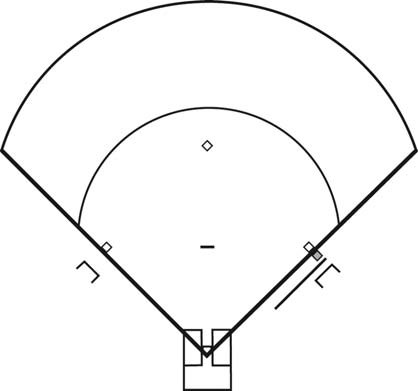 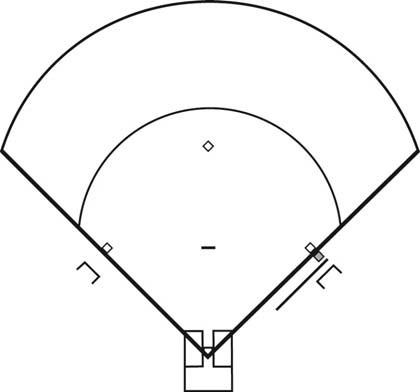 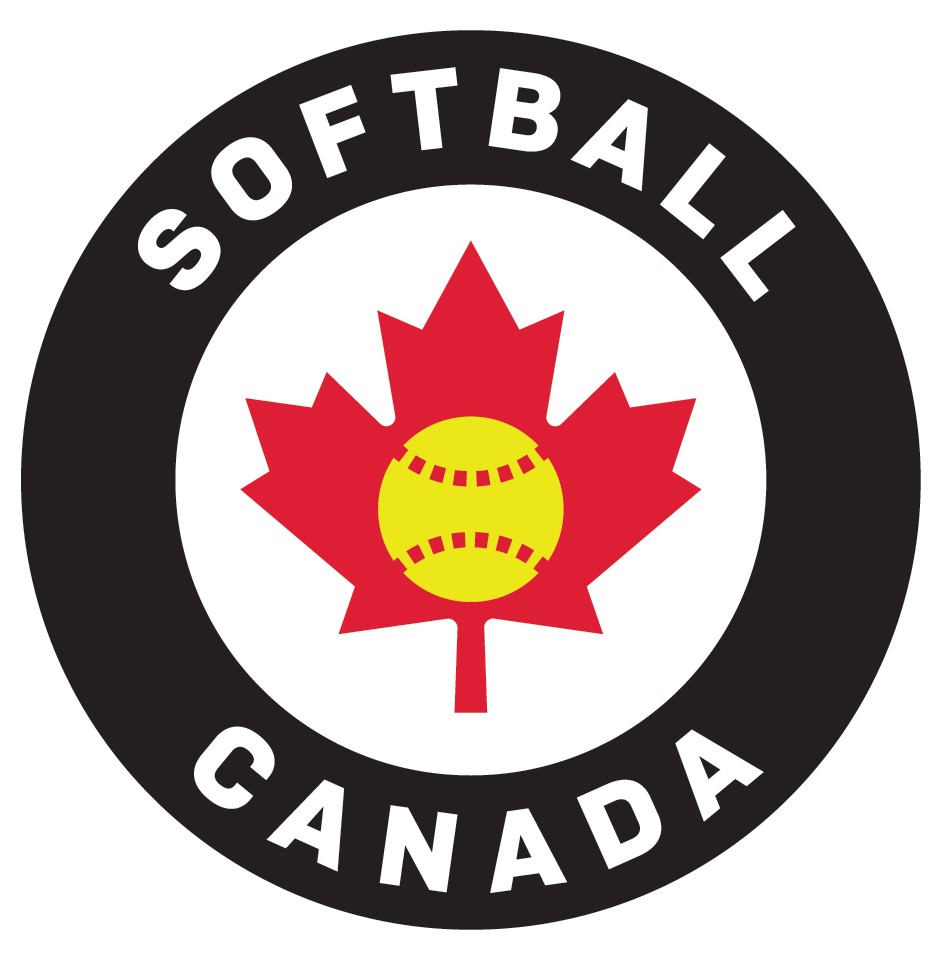 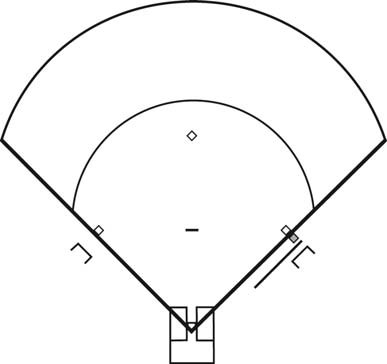 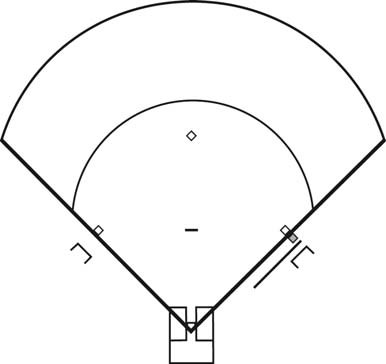 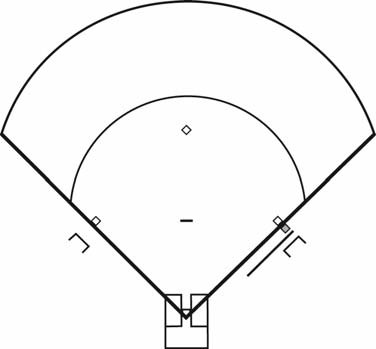 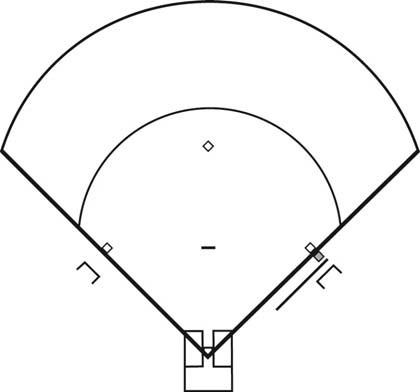 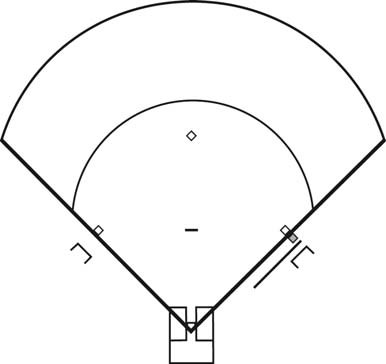 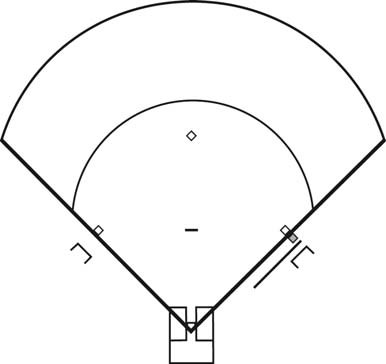 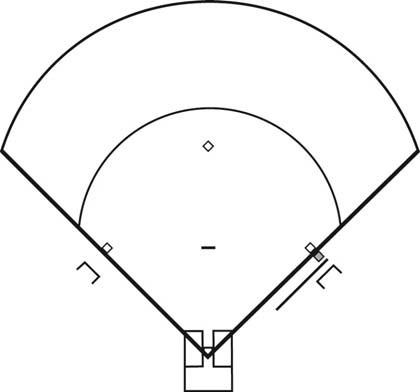 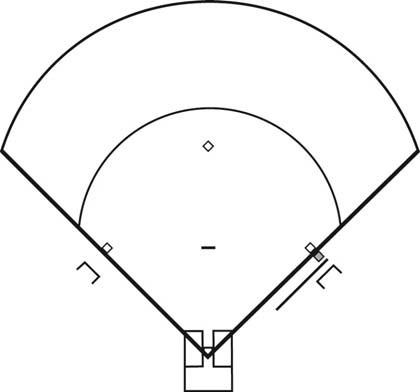 PRACTICE PLAN #PRACTICE PLAN #PRACTICE PLAN #PRACTICE PLAN #PRACTICE PLAN #DATE:DATE:DATE:Location:# of Athletes:Length of PracticeAbsent Athletes:Support Staff:Goals of Practice:1     	2     	2     	2     	2     	2     	3     	3     	INTROINTROINTROINTROINTROINTROINTROINTROINTROUse the space below to outline what you will tell your athletes at the start of practice:Use the space below to outline what you will tell your athletes at the start of practice:Use the space below to outline what you will tell your athletes at the start of practice:Use the space below to outline what you will tell your athletes at the start of practice:Use the space below to outline what you will tell your athletes at the start of practice:Use the space below to outline what you will tell your athletes at the start of practice:Use the space below to outline what you will tell your athletes at the start of practice:Use the space below to outline what you will tell your athletes at the start of practice:Use the space below to outline what you will tell your athletes at the start of practice:WARM‐UPWARM‐UPWARM‐UPWARM‐UPWARM‐UPWARM‐UPWARM‐UPWARM‐UPWARM‐UPDRILL:DRILL:DRILL:DRILL:DRILL:DRILL:DRILL:DRILL:DRILL:Time:Equipment:Objective(s) of Drill:Drill Description:Key Teaching Points:Time:Equipment:Objective(s) of Drill:Drill Description:Key Teaching Points:Time:Equipment:Objective(s) of Drill:Drill Description:Key Teaching Points:Time:Equipment:Objective(s) of Drill:Drill Description:Key Teaching Points:Time:Equipment:Objective(s) of Drill:Drill Description:Key Teaching Points:Time:Equipment:Objective(s) of Drill:Drill Description:Key Teaching Points:Time:Equipment:Objective(s) of Drill:Drill Description:Key Teaching Points:Time:Equipment:Objective(s) of Drill:Drill Description:Key Teaching Points:Time:Equipment:Objective(s) of Drill:Drill Description:Key Teaching Points:DRILL:DRILL:DRILL:DRILL:DRILL:DRILL:DRILL:DRILL:DRILL:Time:Equipment: Objective(s) of Drill:Drill Description:Key Teaching Points:Time:Equipment: Objective(s) of Drill:Drill Description:Key Teaching Points:Time:Equipment: Objective(s) of Drill:Drill Description:Key Teaching Points:Time:Equipment: Objective(s) of Drill:Drill Description:Key Teaching Points:Time:Equipment: Objective(s) of Drill:Drill Description:Key Teaching Points:Time:Equipment: Objective(s) of Drill:Drill Description:Key Teaching Points:Time:Equipment: Objective(s) of Drill:Drill Description:Key Teaching Points:Time:Equipment: Objective(s) of Drill:Drill Description:Key Teaching Points:Time:Equipment: Objective(s) of Drill:Drill Description:Key Teaching Points:DRILL:Time:Equipment: Objective(s) of Drill:Drill Description:Key Teaching Points:DRILL:Time:Equipment: Objective(s) of Drill:Drill Description:Key Teaching Points:MAIN PARTDRILL:Time:Equipment: Objective(s) of Drill:Drill Description:Key Teaching Points:DRILL:Time:Equipment: Objective(s) of Drill:Drill Description:Key Teaching Points:DRILL:Time:Equipment: Objective(s) of Drill:Drill Description:Key Teaching Points:DRILL:Time:Equipment: Objective(s) of Drill:Drill Description:Key Teaching Points:DRILL:DRILL:DRILL:Time:Time:Time:Equipment:Equipment:Equipment:Objective(s) of Drill:Objective(s) of Drill:Objective(s) of Drill:Drill Description:Drill Description:Drill Description:Key Teaching Points:Key Teaching Points:Key Teaching Points:1  	1  	1  	2  	2  	2  	3  	3  	3  	DRILL:DRILL:DRILL:Time:Time:Time:Equipment:Equipment:Equipment:Objective(s) of Drill:Objective(s) of Drill:Objective(s) of Drill:Drill Description:Drill Description:Drill Description:Key Teaching Points:Key Teaching Points:Key Teaching Points:1  	1  	1  	2  	2  	2  	3  	3  	3  	COOL DOWN & CONCLUSIONCOOL DOWN & CONCLUSIONCOOL DOWN & CONCLUSION10 minutesStatic Stretching RoutineDebrief:Static Stretching RoutineDebrief:PRACTICE EVALUATIONPRACTICE EVALUATIONPRACTICE EVALUATIONWhat worked well:What worked well:What to change for next time: